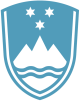 Statement by the Republic of Slovenia at the 46th Session of the United Nations Human Rights CouncilItem 2: General Debate on the High Commissioner's oral updateGeneva, 24 February 2020Excellencies,Slovenia aligns itself with the statement of the EU and would like to make additional remarks in its national capacity.We would like to thank the Office of the High Commissioner for the presented report. Exacerbated by the COVID-19 pandemic the overall situation in Gaza and in the West Bank, including East Jerusalem remains critical. Slovenia is concerned over violence, resulting in casualties on both sides. My country calls again for full respect of international law, international human rights and humanitarian law. The alleged violations committed by both sides should be thoroughly investigated and prosecuted. Children bear the brunt of conflicts, including in Gaza and West Bank. Numerous organizations carry out projects for their physical and psychosocial rehabilitation. Achieving justice, including by finding those accountable for their suffering, is also part of healing. In your view, what steps should be taken in this regard?Slovenia believes that the international community should call on all parties to find a just and comprehensive solution to this long lasting conflict. Merging the resolutions on accountability and on human rights violations in the OPT under item 2 presents a promising sign in the framework of this Council. Thank you.   